FAMILY MEDICINE FORUM 2020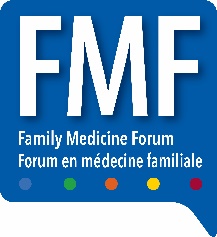 Application for Exhibit Space and SponsorshipNovember 4th – 7th, 2020 - Virtual DeliveryFMF 2020 is thrilled to deliver a completely re-imagined exhibit hall experience! Please reserve your virtual exhibit opportunity at FMF 2020. This application becomes a contract when accepted by the College of Family Physicians of Canada (CFPC). The CFPC reserves the right to substitute or withdraw exhibit space at its discretion. The exhibitor agrees to abide by the conditions of contract listed in the FMF Policies and Guidelines. The exhibitor also agrees to strictly follow CMA standards, National Standards, Innovative Medicines Canada (where applicable) and any additional amendments as required by the CFPC. The exhibitor accepts responsibility to inform all agents,staff, contractors and representatives of these conditions and agree that they wll also abide by these conditions. Legal Company Name: 	Address:  	City:  	Province:_______________ Postal:_______________________Primary Contact: 	Title:  	Work Phone: ____________________ Cell Phone:  _____________________ Other Phone: _________________________Email address:	Alternate Email: ______________________________________Exact Booth Name: 	Website(s):	Have you exhibited at FMF in previous years?   YES  _____    NO ____Are you affiliated with and / or do you promote any of the following: Check all that apply:□ Academic (DFMs)	□ Association	□ Cannabis	□ Clinical Services		□ Educational	□ Financial□ Government		□ Homeopathic	□ Market Place	□ Medical Device		□ Naturopathic 	□ Nutrition□ Over the Counter	□ Pharmaceuticals	□ Physician Interest	□ Practice Management	□ Recruiter	□ OtherDo you offer ANY products or services related to pharma, cannabis, homeopathy or naturopathy?  YES  _____   NO ______ Do you agree to follow CMA Policy, National Standard, FMF Policies & Guidelines and ammendments?  YES  _____   NO ______ Please supply a maximum forty word descrption (bilingual if available) by July 30, 2020 – submit to fmfexhibits@cfpc.caVirtual Exhibit Space Fees Virtual Exhibit Booth (per booth)			Number of booths: _____	X Cost per booth $3,000 = _____________Virtual Government/Not for Profit Booth: 		Number of booths: _____	X Cost per booth $2,000 = _____________Virtual Charity Booth (Registration # required):	Number of booths: _____	X Cost per booth $1,000 = _____________Registration #_________________________				Subtotal Exhibit Fees        =_____________Note: Taxes will be added per provinicial requirements, invoice, including payment methods, will be provided.Signing Officer:  	Signature:  	Title:  	Date:  	Please complete and forward immediately to fmfexhibits@cfpc.ca or call Isis Lamb at 1.800.387.6197 ext 541For more Exhibitor Information click here